ОЛИМПИЙСКИЙ ДИКТАНТ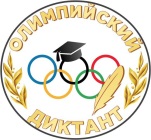 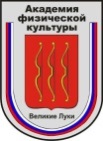 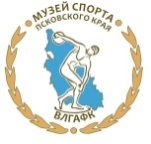 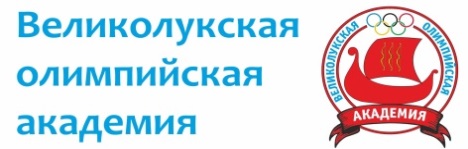 22 марта 2022 г. 			    г. Великие Луки   			   ФГБОУ ВО «ВЛГАФК    дата проведения                                                                                                        город                                                                                             место проведенияРезультаты ответов участников№идентификационный номерколичество правильных ответоввремя выполненияМЕСТО2529:453524:023716:262621:113726:072926:074526:473726:595136:0254719:423220:063220:093021:544221:424023:453624:523016:423721:592814:052720:144129:223225:366236:00II4615:223927:56№идентификационный номерколичество правильных ответоввремя выполненияМЕСТО3320:293226:534519:594026:563419:093723:503319:453025:402527:084519:181511:453720:193015:442815:224025:212915:332214:023722:003523:172014:103625:443125:136425:58I3818:583415:224420:224824:022018:04№идентификационный номерколичество правильных ответоввремя выполненияМЕСТО4327:104427:042919:073025:133529:314713:404025:532925:163316:554217:072519:024022:585213:15III3616:334425:216430:07вне конкурса4124:385024:3963824:203124:242311:252012:543916:222918:233723:564426:583224:013529:34№идентификационный номерколичество правильных ответоввремя выполненияМЕСТО3816:524219:563313:245226:5042638:24